                                       St. Mary’s Rectory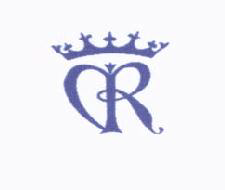                                Bridge Gate                               Derby DE1 3AU      Telephone: 01332 346126             Email: fran@brightshark.co.uk                  Website: www.stmaryparish.co.uk7th October 2021Dear Parent/CarerCelebration of First Reconciliation & Holy Communion at                                                   St Mary’s, Holy Family & Christ the King ParishesIf your child is a member of the Catholic Church, they have now reached the age when you can decide whether they are ready to participate fully in the Mass by receiving Holy Communion. The first time your child receives Jesus in the Eucharist is a wonderful event for them and your family and indeed for the whole Christian community.Children’s lessons will take place at the 9am Mass at St Mary’s Church. Parents’ meetings will be via Zoom, this is a free platform, if you are not already familiar with it, please go to:https://zoom.us/download and from the Download Centre, click on the Download button under “Zoom Client For Meetings”. The application will automatically download when you start your first Zoom Meeting.There will be an introductory session for parents/carers on Wednesday 3rd November from 7pm to 8.30pm. You will be sent the Zoom meeting number and passcode nearer the time. At this meeting you will receive the dates for the preparation sessions and the anticipated First Reconciliation & Holy Communion dates. The preparation book the children will use is called ‘I Belong’ and costs £7.95 from Redemptorist Publications or other retailers, ISBN NO:9780852313770. If your child attends St Mary’s CV Academy and you would like us to buy a book for them and pass it on in class, please pay the parish via Bank Transfer: St Mary’s Derby RCP NRCDT Account: 00428642 Sort code: 30-92-59. Then email fran@brightshark.co.uk to let us know you’ve paid.Please return the application form to myself, Fran Hazel, via your child’s class teacher or to St Mary’s Rectory. You can also email it to me.We look forward to seeing you at the meeting.With every blessing,Fr Gregory Tobin, Parish Priest of St Mary’s, Holy Family & Christ the King Churches, DerbyFran Hazel, School Chaplain and Parish Catechetical Coordinator